МЕНЮ на    11 ноября   2022 г 						Неделя – вторая, день –10 -ый						                                                                                                                                               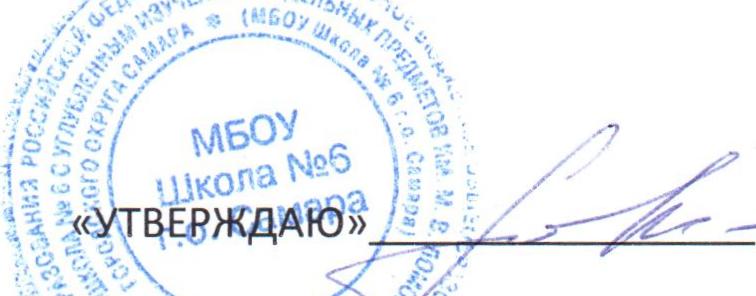 		                                                                                                                                       Заместитель директора по УВР Моргачева Н.А.	Прием пищи, наименования блюдаМасса порции№ технологической картыПищевые веществаПищевые веществаПищевые веществаПищевые веществаЭнергет.   ценностьПрием пищи, наименования блюдаМасса порции№ технологической картыБелки г.Жиры       г.Углеводы г.С   мг.Энергет.   ценностьзавтракзавтракзавтракКаша рисовая молочная2001845,17,432,30,5218,0Батон с маслом, сыром25/5/935,87,815,40,1155,7Какао с молоком1803973,03,114,00,596,7Итого за прием пищи:13,918,361,71,1470,4Второй завтракВторой завтракВторой завтракСок фруктовый1103991,150,2311,734,649,51Итого за прием пищи:1,150,2311,734,649,51обедобедобедСвекольник со сметаной на курином бульоне180/6582,233,0210,877,279,9Жаркое  с мясом птицы1502762,13,716,48,8107,5Салат из соленого огурца50191,342.541,292,9933,37Компот из сухофруктов180376009,7038,7Хлеб пшен./хлеб ржаной35/353,4/2,50,3/0,422,6/16,50106,5/79,2Итого за прием пищи:11,579,9677,3618,99445,17Уплотненный полдникУплотненный полдникУплотненный полдникЗапеканка творожная со сметанным соусом150/3023520,916,115,70,2305,4пряники252,32,922,30125,1Кисло- молочный варенец1504017,26,030,02,6172,8Итого за прием пищи:30,425,068,02,8603,3Стоимость:   149,39      руб. Всего за день:Всего за день:57,0253,49218,7927,491568,38